Обобщение практики осуществления муниципального контроля в области сохранности автомобильных дорог местного значения вне границ населенных пунктов в границах Ханты-Мансийского района        Проведение муниципального контроля в области сохранности автомобильных дорог местного значения вне границ населенных пунктов в границах Ханты-Мансийского района осуществляется в соответствии с Федеральными законами от 06.10.2003 № 131-ФЗ «Об общих принципах организации местного самоуправления в Российской Федерации», от 26.12.2008 № 294-ФЗ «О защите прав юридических лиц и индивидуальных предпринимателей при осуществлении государственного контроля (надзора) и муниципального контроля», Федеральный закон от 08.11.2007 № 257-ФЗ «Об автомобильных дорогах и дорожной деятельности в Российской Федерации и о внесении изменений в отдельные законодательные акты Российской Федерации», Федеральный закон Российской Федерации от 10.12.1995 № 196-ФЗ «О безопасности дорожного движения» и административным регламентом исполнения администрацией Ханты-Мансийского района муниципальной функции по осуществлению муниципального контроля за сохранностью автомобильных дорог местного значения вне границ населенных пунктов в границах Ханты-Мансийского района, утвержденным постановлением администрации Ханты-Мансийского района от 23.05.2014 № 126 (с изменениями на 14.09.2017 № 241).             Предметом муниципального контроля является соблюдение юридическими лицами, индивидуальными предпринимателями требований технических условий по размещению объектов, предназначенных для осуществления дорожной деятельности, объектов дорожного сервиса, рекламных конструкций и других объектов в полосе отвода и придорожной полосе автомобильных дорог, а также соблюдение пользователями автомобильных дорог правил использования полос отвода и придорожных полос и обязанностей при использовании автомобильных дорог в части недопущения повреждения автомобильных дорог и их элементов.        Основной функцией при проведении выездной (плановой, внеплановой) проверки производить осмотр состояния автомобильных дорог местного значения, на которых осуществляют свою деятельность юридические лица, индивидуальные предприниматели.         В целях исполнения статьи 26.1 Федерального закона № 294-ФЗ отделом транспорта, связи и дорог администрации Ханты-Мансийского района плановые проверки в отношении субъектов малого предпринимательства с января 2016 года по 31 декабря 2018 года не запланированы, внеплановых проверок в 2018 году также не осуществлялось.  Исполнитель:и.о. начальника отдела транспорта, связи и дорогЧерепанова Елена Викторовна,тел. 8(3467)35-27-86И.о. начальника отдела                                                           ДОКУМЕНТ ПОДПИСАН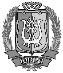 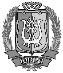 ЭЛЕКТРОННОЙ ПОДПИСЬЮСертификат  [Номер сертификата 1]Владелец [Владелец сертификата 1]Действителен с [ДатаС 1] по [ДатаПо 1]Е.В. Черепанова